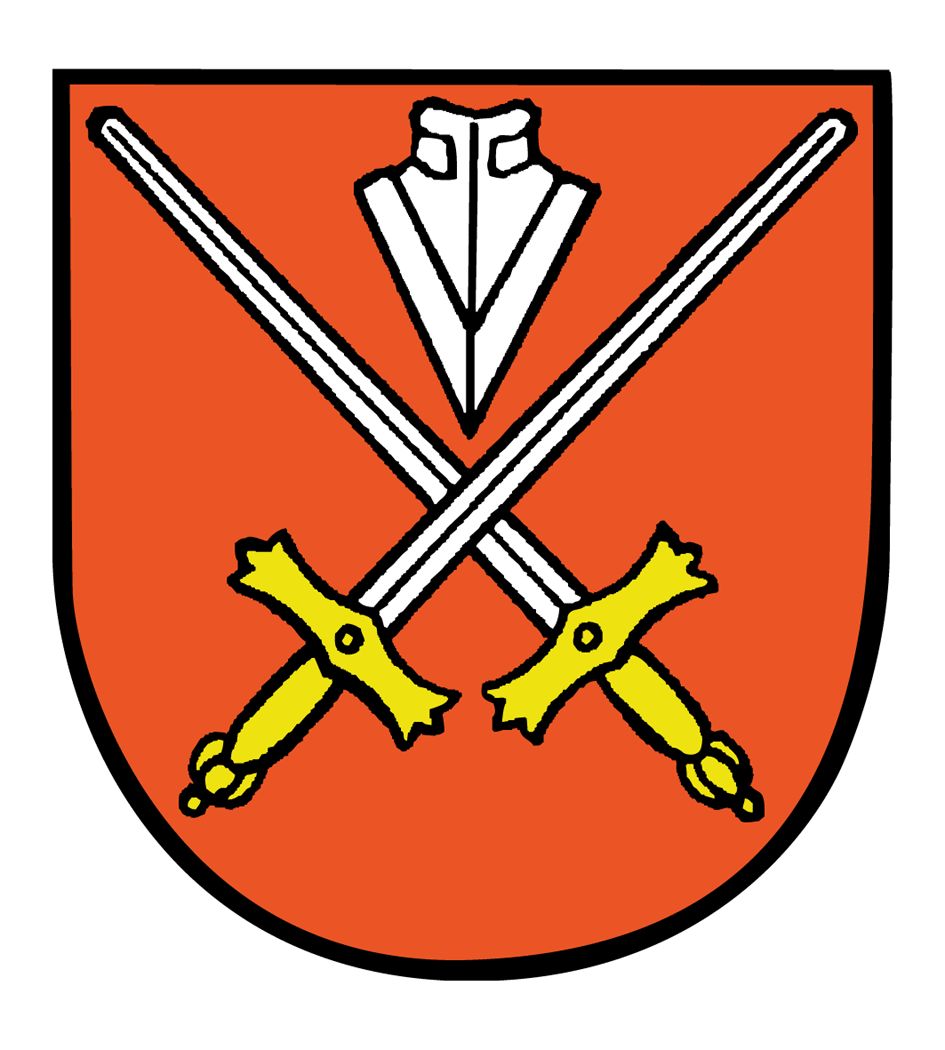 LAC Degerloch e.V.BEITRITTSERKLÄRUNG: Familienname	Vorname	Geb.Dat.	M/W/D	Eintrittsdatum______________________________	___________________________	_______________	____	____._____.______Straße, PLZ, Ort:________________________________________________________________________________________________Telefonnummer : ________________________________	Mobilnummer _______________________________________(ggf. Erz.berechigter)Email-Adresse (bei Minderjährigen, die des/r Erziehungsberechtigten):	_______________________________________________Email-Adresse (Satzungsgemäß des Mitglieds ab 16 Jahre):		_______________________________________________
Einladungen zum Mitgliederversammlung erfolgen elektronisch.BEITRAGSÜBERSICHT:	(zutreffendes bitte ankreuzen)(Beiträge gültig seit 01.01.2011)Jugendliche, Azubis, Schüler und Studenten haben auf Anforderung den Nachweis zu erbringen, der einen reduzierten Beitrag rechtfertigt. ABBUCHUNGSERKLÄRUNG – SEPA Mandat:Überweisungen sind nur auf Anfrage möglich.Ich beauftrage hiermit den Leichtathletik Club Degerloch e.V. von meinem Girokonto
IBAN DE     	BIC Bank_____________________bis zum schriftlichen Widerruf, den Vereinsbeitrag - jeweils zum 01. des laufenden Monates den anteiligen Jahresbeitrag und künftig mit Wirkung zum 01.01. eines Jahres den gesamten Jahresbeitrag einzuziehen.Kontoinhaber/in: 	Vorname ____________________ Nachname ____________________ von oben abweichende Anschrift	 __________________________________________________________________________ Die Vereinssatzung erkenne/n ich/wir in ihrer gültigen Form an. Mit Speicherung, Übermittlung und Verarbeitung meiner/unserer Daten gemäß Bundesdatenschutzgesetz zum Zweck des Vereins bin ich/sind wir einverstanden. Mir/uns ist bekannt, dass die Mitgliedschaft mit dem Tag der Unterzeichnung dieses Aufnahmevertrages beginnt. Die Beitragspflicht beginnt mit dem 01. des Eitnrittsmonats. Austritt oder Ausschluss entbinden nicht von der Verpflichtung, den Jahresbeitrag bis zum Schluss des laufenden Vereinsjahres voll zu entrichten. Wenn eine Austrittserklärung nicht bis spätestens 30. November eines Jahres dem Verein zugegangen ist, ist das Mitglied verpflichtet, den Jahresbeitrag (auch) noch für das folgende Vereinsjahr zu entrichten.Nur auszufüllen bei Jugendlichen bis 18 Jahre Name Mutter / Vater ___________________________________________ Vorname Mutter / Vater __________________________________________Wir stimmen mit der unten vorgenommenen Unterschrift dem Beitritt zu und übernehmen hiermit die gesamtschuldnerische Haftung für die Beitragszahlung.__________________________			_______________________________________________________________Datum	Unterschrift Beitritt und ggf. SEPA MandatszustimmungLeichathletikclub Degerloch e.V., Bopseräcker Gewann 4, 70597 Stuttgart
Geschäftstelle: Arno Freudenberger, Salzäckerstr. 113, 70567 Stuttgart	VR 6113				Stand 01_2023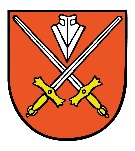 LAC Degerloch e.V.Vereinbarung für Mitglied Vorname _________________________ Nachname ______________________________Einwilligung in die Veröffentlichung von Personenbildnissen Ich willige ein, dass Fotos und Videos von meiner Person bei sportlichen Veranstaltungen und zur Präsentation von Mannschaften angefertigt und in folgenden Medien veröffentlicht werden dürfen:  Homepage des Vereins  regionale Presseerzeugnisse (z.B. Blick vom Fernsehturm) Ich bin darauf hingewiesen worden, dass die Fotos und Videos mit meiner Person bei der Veröffentlichung im Internet oder in sozialen Netzwerken weltweit abrufbar sind. Eine Weiterverwendung und/oder Veränderung durch Dritte kann hierbei nicht ausgeschlossen werden. Soweit die Einwilligung nicht widerrufen wird, gilt sie zeitlich unbeschränkt. Die Einwilligung kann mit Wirkung für die Zukunft widerrufen werden. Der Widerruf der Einwilligung muss in Textform (Brief oder per Mail) gegenüber dem Verein erfolgen. Eine vollständige Löschung der veröffentlichten Fotos und Videoaufzeichnungen im Internet kann durch den LAC Degerloch e.V. nicht sichergestellt werden, da z.B. andere Internetseiten die Fotos und Videos kopiert oder verändert haben könnten. Der LAC Degerloch e.V. kann nicht haftbar gemacht werden für Art und Form der Nutzung durch Dritte wie z. B. für das Herunterladen von Fotos und Videos und deren anschließender Nutzung und Veränderung. Ich wurde ferner darauf hingewiesen, dass trotz meines Widerrufs Fotos und Videos von meiner Person im Rahmen der Teilnahme an öffentlichen Veranstaltungen des Vereins gefertigt und im Rahmen der Öffentlichkeitsarbeit veröffentlicht werden dürfen. _________________________________		___________________________________________Datum	Unterschrift MitgliedBei Minderjährigen bzw. Geschäftsunfähigen: Bei Minderjährigen, die das 14. Lebensjahr vollendet haben, ist neben der Einwilligung der gesetzlichen Vertreter auch die Einwilligung des Minderjährigen erforderlich. Ich/Wir habe/haben die Einwilligungserklärung zur Veröffentlichung der Personenbilder und Videoaufzeichnungen zur Kenntnis genommen und bin/sind mit der Veröffentlichung einverstanden. Vor- und Nachname/n des/der gesetzlichen Vertreter/s: ________________________________________________________________________		___________________________________________Datum	Unterschrift Vor- und Nachname gesetzlicher VertreterFamilien€176,00jrl.Erwachsene€122,00jrl.Schüler über 18 Jahre, Azubis und Studenten€74,00jrl.Kinder und Jugendliche 7 bis 18 Jahre €61,00jrl. Walking/Nordic-Walking€61,00jrl.Passive Mitgliedschaft€19,00jrl. als MindestbeitragAnderer höherer gewünschter Beitrag bei passiver Mitgliedschaft:€_______jrl.Abbuchungserklärung liegt aus bisheriger Mitgliedschaft bereits vor